This form must be submitted at the completion of the project to the to the Bolton Clarke HREC (ethics@boltonclarke.com.au).  A project is considered complete once data collection is complete, there is no further contact with participants or access to sources of personal health information and the data have been analysed.  Research Project DetailsDate of Report: Bolton Clarke HREC Approval Number: Title of Research Project: Project Number: Primary Investigator: Date of Research Project Commencement: This report covers the period from :  to  and details progress since the last report.RecruitmentProject OutcomesPlease give a brief summary of your outcomesPlease provide details of any reports or publications in preparation or arising from the project including thesis progress. Please also provide a copy of the publication abstract or Executive Summary for the HREC’s informationIs it planned that the participants will be informed of the research project results?In accordance with the principles of the National Statement on Ethical Conduct in Human Research (NHMRC, 2007)If No, please provide an explanationPrimary Investigator DeclarationI confirm that this project was conducted in keeping with the conditions of approval of the reviewing HREC (and subject to any changes subsequently approved).I confirm that the project was conducted in compliance with the NHMRC National Statement on Ethical Conduct in Human Research (NHMRC, 2018) or as amended.I confirm that I have not received any information in any form from anyone involved in the project to suggest this report does not accurately reflect the completion or closure of the project. 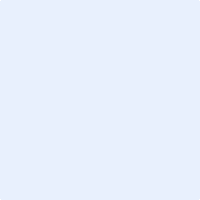 Signature (insert above)Name: Proposed sample size from Bolton ClarkeSample achieved to dateNumber of clients/residentsNumber of clients/residentsNumber of staffNumber of staffOther participantsOther participants